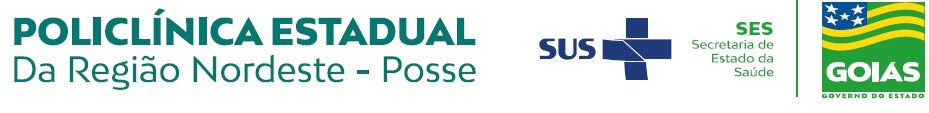 RELATÓRIO GERENCIAL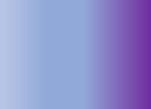 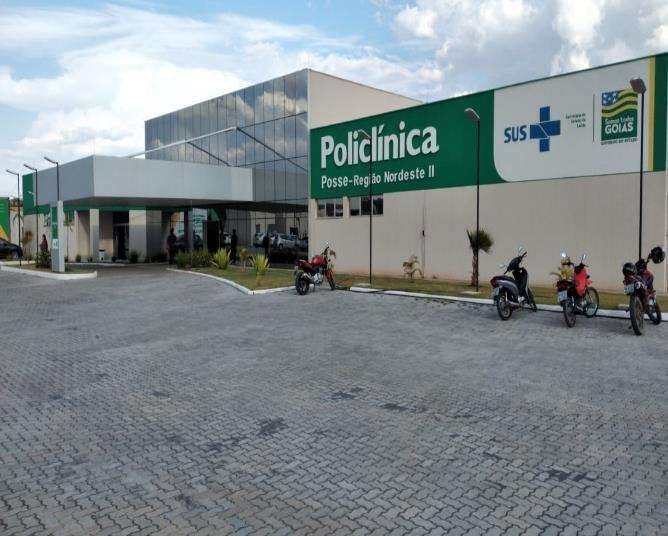 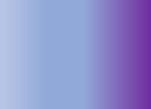 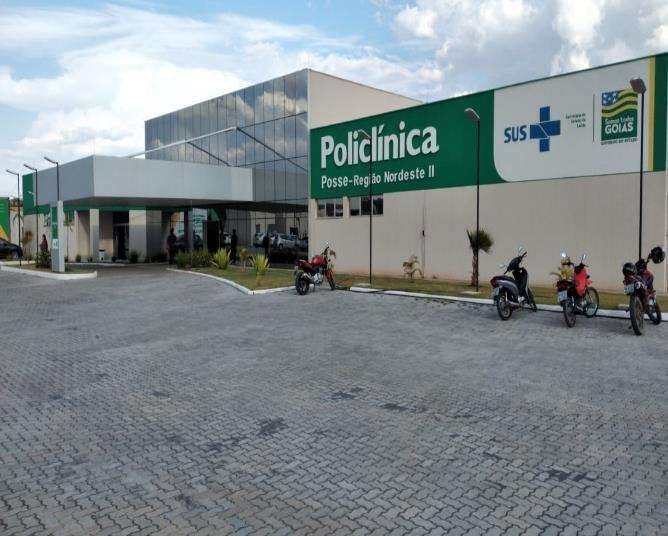 CONTRATO DE GESTÃO Nº051/2020 Competência: outubro/2020RELATÓRIO DE PESQUISA DE SATISFAÇÃOO presente relatório apresenta o resultado da pesquisa de satisfação dos usuários da Policlínica – Unidade Posse, realizada entre os dias 01 e 30 de outubro de 2020, onde o método utilizado foi de amostragem. Os dados obtidos são consolidados por gráficos, para melhor visualização da percepção dos usuários no que se refere ao atendimento por setores de consulta e limpeza do prédio.Concomitante à pesquisa de satisfação foram mantidas medidas educativas por parte da administração da Policlínica – Unidade Posse ao dar continuidade na capacitação das recepcionistas já efetivadas e também treinamento inicial às novas colaboradoras contratadas para as recepções de maior fluxo de atendimento, quais sejam, central, especialidades médicas e laboratório.Com relação à implantação do desenvolvimento permanente dos colaboradores, avançamos com a coleta de dados da rotina diária individual de todos os colaboradores, no intuito de trabalhar a identificação do tipo de tarefa classificando-as (importante – urgente – delegável – desnecessária).Foi de grande importância para a obtenção e manutenção das melhorias alcançadas a identificação e classificação das tarefas rotineiras.Analisando a forma de obtenção dos dados avaliativos por parte dos usuários, identificamos a necessidade de fazer a coleta separadamente por setor, ao invés de um formulário único. Estudamos uma forma da pesquisa ser realizada através de questionário setorizado, com perguntas que visam avaliar o grau de satisfação dos usuários diante do atendimento da recepção setorial, a limpeza do ambiente avaliado e o trabalho do profissional do setor.O resultado do mês de outubro foi relevante com a modificação da forma de aplicação dos questionários, antes era entregue na recepção central e devolvido no final do atendimento na recepção do hall de entrada, porém, o formato utilizando nos meses anteriores não estava obtendo respostas satisfatórias, pois a maioria das pessoas acabavam não devolvendo a pesquisa preenchida, visando obter melhor resultado no mês de outubro a pesquisa começou a ser aplicada por setor, dessa forma todos os setores e a limpeza foram avaliados individualmente. Em comparativo ao mês anterior, pode-se verificar em alguns setores um aumento significativo nas devolutivas da pesquisa. A seguir, os gráficos com os resultados obtidos no mês anterior e os atuais.Mês de setembroGráfico 01Ruim	Regular	Bom	Ótimo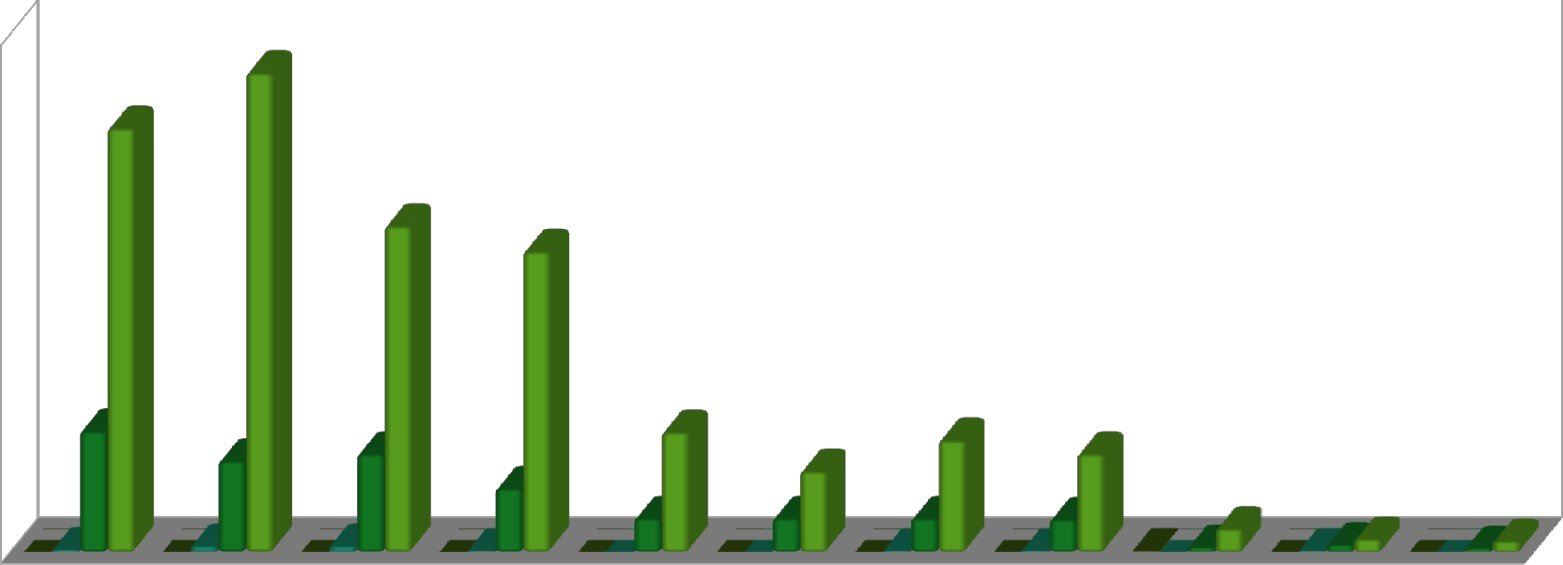 Mês de outubro Gráfico 02Ruim	Regular	Bom	Ótimo450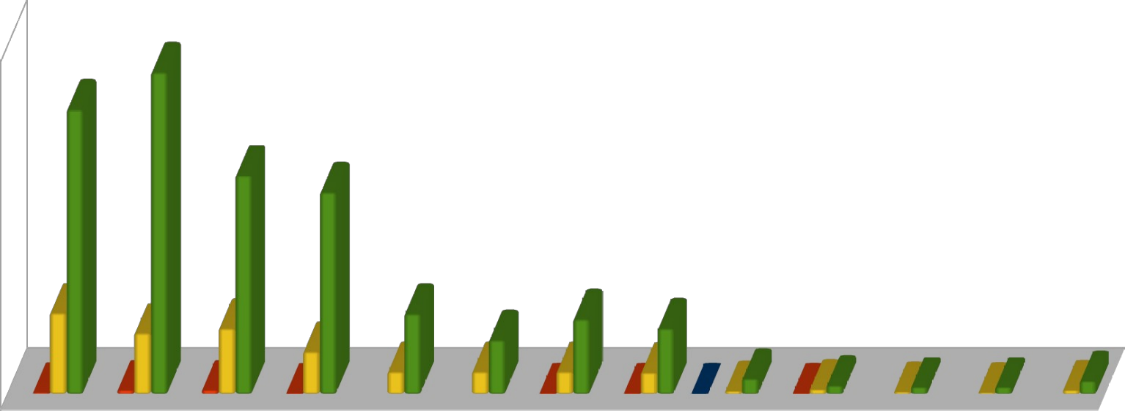 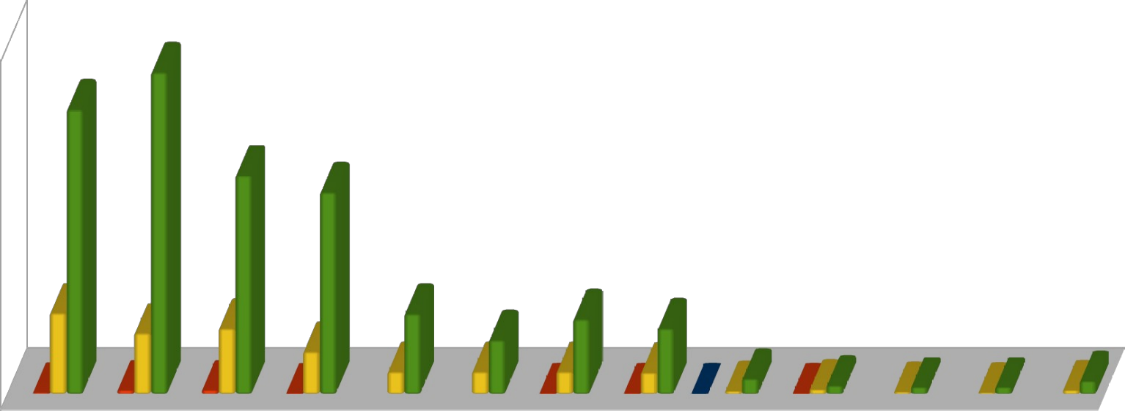 Observando as tabelas podemos verificar que a maioria dos setores tiveram um aumento na devolutiva da pesquisa, e que o setor que mais aumentou foi o da enfermagem, e que, o percentual de aprovação em alguns setores também aumentou.Avaliação da limpeza por setoresNo quesito limpeza também houve modificação na aplicação do questionário, objetivando visualizar a limpeza da Policlínica em todos os setores e não mais de forma geral, esse formato verificar o grau de satisfação do usuário em cada setor da Policlínica.Ruim	Regular	Bom	Ótimo500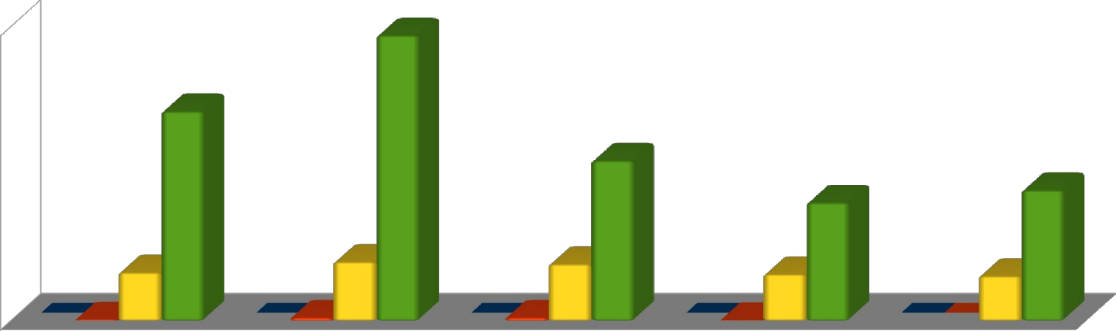 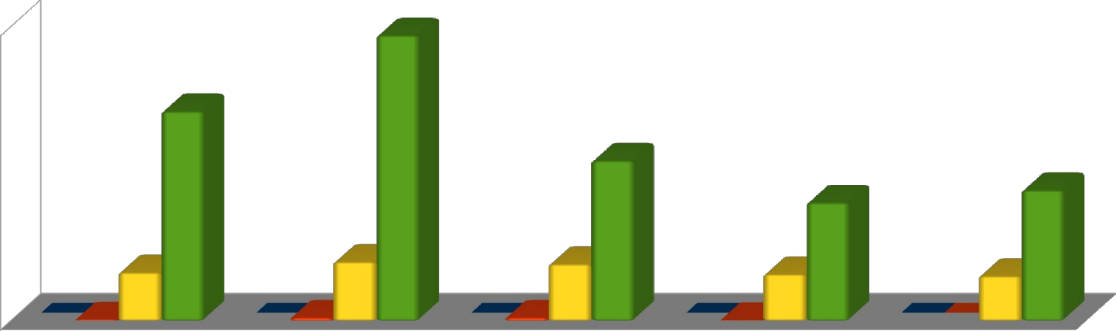 4003002001000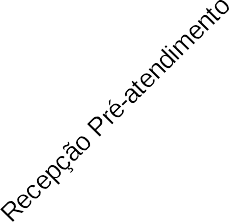 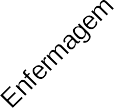 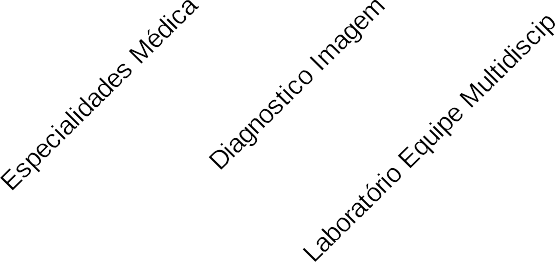 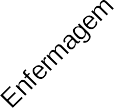 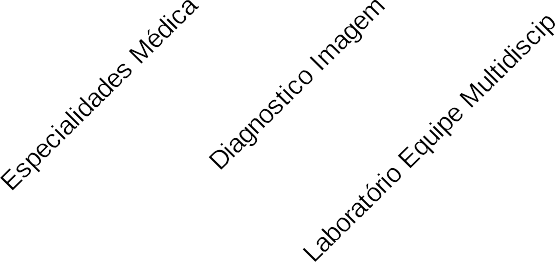 Análise dos ResultadosAnte o exposto constata-se que o índice de satisfação do usuário da Policlínica – Unidade Posse está com altos índices de satisfação e continua crescente a cada dia desde o primeiro dia deoutubro até o momento. As avaliações por setores ficaram com um índice de aprovação entre 83% e 61%, como pode ser observado no primeiro gráfico.Nota-se que alguns setores receberam mais avaliações do que outros, isso ocorre, devido o fato dos pacientes não terem a necessidade clínica de passar por todos os setores.Já na avaliação da limpeza por setores verificou-se, que de um modo geral que o índice de satisfação dos usuários está entre 83% e 76%, como pode ser constatado no segundo gráfico.Posse – GO, 03/11/2020Anísia Vieira de Barros Assistente OuvidoriaSetorRuimRegularBomÓtimoTotalRecepção010262278343Laboratório--30118148Triagem da Enfermagem-0371236310Consultório Médico010352166222Diagnóstico por imagem-012389113Endoscopia--051520Fisioterapia--041418Fonoaudiologia--030508Nutrição--020608Serviço Social--031114Psicologia--02070945040077%83%35030076%82%25020015010050022%16%23%17%78%22%71%29%76%23%75%25%80%16%61%33%75%25%SetorRuimRegularBomÓtimoTotalRecepção Pré-atendimento-02105368475Enfermagem-579416500Recepção Esp. Médica-585283373Consultório Médico-155261317Recepção Diagnostico Imagem--29104140Diagnóstico por imagem--297099Recepção Lab./Equipe Mult.-12997127Laboratório-12885114Fisioterapia1-042025Fonoaudiologia-1061118Nutrição--030912Serviço Social--020911Psicologia--05172240035030025020015010022%500%0SetorRuimRegularBomÓtimoTotalRecepção Pré-atendimento-0282356440Enfermagem-5100485590Especialidades Médica-596272373Diagnostico Imagem-179201281Laboratório Equipe Multidisciplinar--76222298